Oxolotán, Tacotalpa; Tabasco a ____de ________________ de 2018Lic. Martín Ernesto Bouchot Mollinedo                                                                                                                                                   Director Académico de la UIET                                                                                                                                                                     PRESENTE.Yo __________________________  en mi calidad de alumno de la Universidad Intercultural del Estado de Tabasco, candidato para participar en el Programa de Movilidad Estudiantil para realizar una estancia académica en la __________________________________________ durante el periodo _______________, estoy enterado de los alcances y términos en que se me brindará el apoyo económico correspondiente, en caso de ser aprobada mi estancia por el Comité Técnico de Movilidad Estudiantil y cumplidas las condiciones establecidas para la realización de la misma, manifiesto lo siguiente: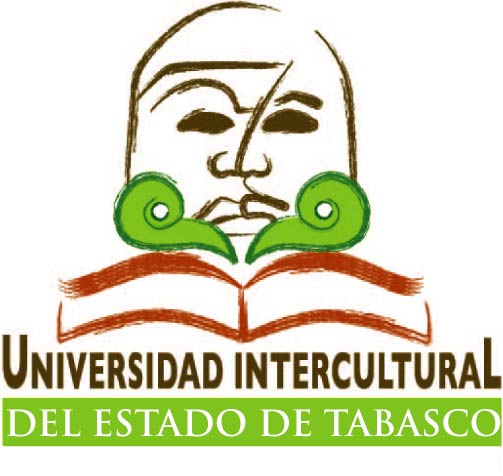 Que, para realizar mi estancia, deberé contar obligatoriamente con la carta de aceptación de la Universidad Destino y con la aprobación del Comité Técnico de Movilidad Estudiantil.Que, mi estancia será única y exclusivamente por el semestre o periodo académico autorizado por la Dirección Académica en común acuerdo con la Coordinación del Programa Educativo del cual formo parte.Que asumo toda la responsabilidad en cuanto a mi comportamiento durante la estancia en la institución de Destino y me comprometo a respetar y obedecer las reglas y normatividad establecidas en la misma.Que informaré a la Dirección Académica y a la Coordinación del Programa Educativo del cual formo parte, mi domicilio temporal durante la estancia de movilidad, así como teléfono, correo electrónico y demás datos para mi localización, actualizándolos de ser necesarios hasta la conclusión de la estancia.Que tengo conocimiento que los recursos económicos por concepto de apoyo que me serán entregados están condicionados al presupuesto autorizado para tales efectos y que facturaré a nombre de la UIET para la comprobación de los recursos asignados.Que tengo conocimiento y que acepto el apoyo económico que me será entregado, tiene como finalidad complementar los gastos derivados de mi estancia de movilidad; dicho apoyo se brindará hasta por máximo de 3 meses.Que tengo conocimiento que este apoyo económico no es prorrogable para un periodo distinto del que se me ha autorizado inicialmente.Que me comprometo a entregar los reportes de seguimiento o alguna otra información relativa a mi estancia de movilidad que sean solicitados por la Dirección Académica y la Coordinación del Programa Educativo.Que es mi obligación como alumno participante en el Programa de Movilidad Estudiantil, hacer llegar una copia de la inscripción de cursos en la universidad de destino a la Dirección Académica y a la Coordinación del Programa Educativo en mi institución de origen, esto dentro del primer mes de mi estancia.Que al finalizar mi periodo de estudios en la institución de Destino, estoy obligado a realizar los trámites ante las instancias correspondientes para que se generen las Constancias, Certificados y/o Boletas Oficiales de las Calificaciones obtenidas durante mi estancia.Que estoy enterado que las calificaciones asentadas en la boleta que emita la Universidad de Destino (aprobatorias o reprobatorias), serán consideradas por la Universidad Intercultural del Estado de Tabasco para el reconocimiento de las unidades de aprendizajes, asignaturas o módulos cursadas en movilidad y registradas en el Sistema de Integración Escolar (SIE) para efectos de mi trayectoria académica.Que acepto que, en caso de tener un mal desempeño académico durante mi estancia de movilidad, las calificaciones por mi obtenidas no serán renunciables. Lo anterior tendrá repercusión en mi historial académico como alumno (a) de la UIET y derivarán en la pérdida de la condición como alumno regular y que el recurso asignado para la movilidad tendrá que ser reintegrado a la cuenta de la Universidad Intercultural del Estado de Tabasco.Que acepto que toda situación no prevista en las condiciones antes mencionadas, será resuelta por el Comité Técnico de Movilidad Estudiantil.Que emplearé los recursos otorgados para la Movilidad Estudiantil única y exclusivamente para el pago de mi manutención durante el tiempo que dure mi estancia.Leí, comprendí y acepto de conformidad todas las condicionesNOMBRE Y FIRMA DEL ESTUDIANTE